第90-91届校企合作人才供需暨联合办学专业共建洽谈会邀    请    函尊敬的院校领导、就业负责人：校企合作是职业院校培养高素质技能型人才的基本办学模式；企业是培养人才、储备人才的人才战略之趋势。通过引企入校、引校入企，把学校办成企业的培训中心，把企业作为学校的实践基地，促使校企一体、工学结合，让学校像企业、教室像车间、课堂像工段、教师像师傅、学生像学徒、教案像图纸、作业像产品，让校企合作成果反哺教学，让学生在合作中学到真本事。为了贯彻落实各级职业教育工作会议精神，深化校企合作产教融合；帮助学校吸引对接优势企业共建共享生产性实训基地；促进联合办学专业共建，创新现代职业教育应用型、技能型人才培养模式；优化院校就业信息、拓宽院校就业渠道，促进毕业生顺利毕业、尽早就业！兹定于2022年3月15日在江西·南昌举办“第90届校企合作人才供需暨联合办学专业共建洽谈会”。2022年3月22日在山东·济南举办“第91届校企合作人才供需暨联合办学专业共建洽谈会”。谨此，我们诚邀您拨冗莅临，共襄盛会。现将有关事宜通知如下：一、组织机构主办单位：陕西晨华信息科技有限责任公司校企合作网【www.zgxqhzw.cn】高职招生网【www.gaozhizhaosheng.com】二、会议主题“校企协同育人、产教深度融合”三、会议概况1、会议地点：3月15日，南昌；3月22日，济南。（具体报到路线另行通知）2、会议规模：拟邀请院校与企业近百家，约计200人左右的校企会。3、参会人员：用工企业HR、人事主管；主管就业院（校）长、各院系领导或就业负责人等。四、企业分布来自京津冀、长三角、珠三角等地用工企业，涵盖幼儿教育师范类、汽车制造类、电子机电类、计算机类、纺织服装类、医药卫生类、能源化工类、电子商务类、铁乘民航旅游服务类等各行业工种，其中不乏世界、中国500强企业与行业知名企业。这些企业均希望与学校开展毕业生就业安置、投资办学、冠名办班、订单培养、联合办学等实质性合作，以期达到学校、企业、学生三方共赢。五、会议议程3月14日：南昌签到；3月15日：南昌会议；3月21日：济南签到；3月22日：济南会议；上午：（一）开幕式  1、主办方致辞；2、企业风采展示；         （二）洽谈交流      3、毕业生就业或工学结合交流洽谈；      4、订单委培、顶岗实习、冠名办班交流洽谈；      5、院校联合办学交流洽谈；     （三）签约仪式6、校企人才合作交流、签约。下午：校企自行联谊活动3月16日/3月23日：南昌/济南返程或校企自行联谊活动。六、参会方式（一）本届会议学校免收费用。免费设置展位，免费提供制作会刊、提供用工企业信息、推荐企业实地考察、在校企合作网的校企合作频道长期宣传等服务，免费提供会议当天午餐。每个院校限2人参会（每多一位加收参会费1000元）。会议住宿由会务组统一安排（费用自理）。（二）请填写、打印参会报名回执（见附件2）并盖章，扫描保存为JPG格式；登录校企合作网【www.zgxqhzw.cn】，点击进入“校企会报名”（或直接点击http://www.zgxqhzw.cn/index-27-1-1.html），上传参会报名回执（JPG格式）扫描件、按网站提示规范填写单位相关信息，进行网上报名。网上报名提交后，请及时致电会务组联系人确认，以便会务组排版印制会刊。具体报到地点、行车路线详见《报到通知》，于会议召开前一周发放。报名截止时间：3月10日，展位有限，报满为止。温馨提示：若因疫情等不可抗力致现场会议无法召开时，我们将会议举办形式由现场会议转为网络会议进行或延期召开。七、联系方式电  话：0917-3456779/3368008     公众号：zgxqhzw附件1：往届会议（部分）参会企业名单附件2：参会报名回执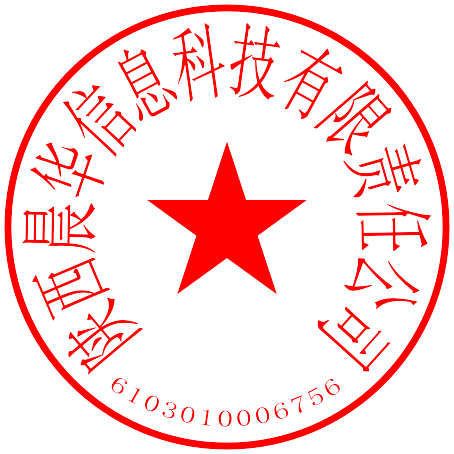                                校企合作专业共建大会                                会务组                                                                               二零二一年十二月二十八日                                     附件1：往届会议（部分）参会企业名单附件2：参会报名回执       第   届校企合作人才供需暨联合办学专业共建洽谈会报名回执致会务组          ：我单位同意参加校企合作网举办的“第     届校企合作人才供需暨联合办学专业共建洽谈会”。并同意主办方对我单位通过大会会刊、校企合作网（www.zgxqhzw.cn）及其公众微信平台（zgxqhzw）等渠道进行信息公开、长期宣传。单位详细资料以在校企合作网（www.zgxqhzw.cn）提交的报名资料为准。  以下为我单位参会人员相关信息：单位名称（盖章）：                    联 系 人：   电    话：             年    月    日   第     届校企合作人才供需暨联合办学专业共建洽谈会院校报名回执表会务组：         我学校同意参加校企合作网举办的“第    届校企合作人才供需暨联合办学专业共建洽谈会”。并同意主办方对我学校通过大会会刊、校企合作网（www.zgxqhzw.cn）及其公众微信平台（zgxqhzw）等渠道进行信息公开、长期宣传。具体如下：   院校名称（盖章）：                    联 系 人：                年   月   日   丽珠集团（宁夏）制药有限公司山东五征集团有限公司江铃汽车股份有限公司保利地产投资顾问有限公司山西分公司佳能（中山）办公设备有限公司中国核工业二三建设有限公司方太集团格力电器（中山）小家电制造有限公司金龙联合汽车工业（苏州）有限公司意尔康股份有限公司海底捞国际控股有限公司上海统一企业饮料食品有限公司浙江苏泊尔股份有限公司新疆天业（集团）有限公司美的集团彩虹（合肥）液晶玻璃有限公司江南造船（集团）有限责任公司天津一汽天津立中集团股份有限公司中冶宝钢技术服务有限公司九阳股份有限公司青岛海信电器股份有限公司TCL家用电器（合肥）有限公司京东商城顺丰速运有限公司欧普照明股份有限公司联想（北京）有限公司潍坊特钢集团有限公司天津力神电池股份有限公司名硕电脑（苏州）有限公司杭州法斯特服饰有限公司中科电力装备（集团）有限公司天津蓝巢电力检修有限公司北京新疆大厦唯品会中国有限公司中煤第五建设有限公司宁波奥克斯空调有限公司当当网香格里拉大酒店(深圳福田)有限公司北京国能电池科技有限公司晶华宝岛（北京）眼镜有限公司龙工（上海）机械制造有限公司、吉利汽车中国人本集团盐钢集团......单位名称参会代表职务联系方式备注参加场次我院校同意参加     □3.15南昌   □3.22济南我院校同意参加     □3.15南昌   □3.22济南我院校同意参加     □3.15南昌   □3.22济南我院校同意参加     □3.15南昌   □3.22济南我院校同意参加     □3.15南昌   □3.22济南我院校同意参加     □3.15南昌   □3.22济南我院校同意参加     □3.15南昌   □3.22济南我院校同意参加     □3.15南昌   □3.22济南我院校同意参加     □3.15南昌   □3.22济南我院校同意参加     □3.15南昌   □3.22济南学校名称学校地址网址网址学校电话邮箱邮箱院校简介（另附）为规范大会会刊，所有参会院校的简介必须用word格式发送(A4整版篇幅)，可配图片不超过3张。为规范大会会刊，所有参会院校的简介必须用word格式发送(A4整版篇幅)，可配图片不超过3张。为规范大会会刊，所有参会院校的简介必须用word格式发送(A4整版篇幅)，可配图片不超过3张。为规范大会会刊，所有参会院校的简介必须用word格式发送(A4整版篇幅)，可配图片不超过3张。为规范大会会刊，所有参会院校的简介必须用word格式发送(A4整版篇幅)，可配图片不超过3张。为规范大会会刊，所有参会院校的简介必须用word格式发送(A4整版篇幅)，可配图片不超过3张。为规范大会会刊，所有参会院校的简介必须用word格式发送(A4整版篇幅)，可配图片不超过3张。为规范大会会刊，所有参会院校的简介必须用word格式发送(A4整版篇幅)，可配图片不超过3张。为规范大会会刊，所有参会院校的简介必须用word格式发送(A4整版篇幅)，可配图片不超过3张。为规范大会会刊，所有参会院校的简介必须用word格式发送(A4整版篇幅)，可配图片不超过3张。代表姓名职 务电 话手 机手 机手 机微信微信QQQQ邮箱期望与企业建立的合作模式（必选）□ 毕业生或实习生直接输送     □ 校企联合办学            □ 订单培养□ 短期工或寒假工             □ 顶岗实习或工学结合      □ 校园招聘会□ 全选                       其它方式（请说明）：                     □ 毕业生或实习生直接输送     □ 校企联合办学            □ 订单培养□ 短期工或寒假工             □ 顶岗实习或工学结合      □ 校园招聘会□ 全选                       其它方式（请说明）：                     □ 毕业生或实习生直接输送     □ 校企联合办学            □ 订单培养□ 短期工或寒假工             □ 顶岗实习或工学结合      □ 校园招聘会□ 全选                       其它方式（请说明）：                     □ 毕业生或实习生直接输送     □ 校企联合办学            □ 订单培养□ 短期工或寒假工             □ 顶岗实习或工学结合      □ 校园招聘会□ 全选                       其它方式（请说明）：                     □ 毕业生或实习生直接输送     □ 校企联合办学            □ 订单培养□ 短期工或寒假工             □ 顶岗实习或工学结合      □ 校园招聘会□ 全选                       其它方式（请说明）：                     □ 毕业生或实习生直接输送     □ 校企联合办学            □ 订单培养□ 短期工或寒假工             □ 顶岗实习或工学结合      □ 校园招聘会□ 全选                       其它方式（请说明）：                     □ 毕业生或实习生直接输送     □ 校企联合办学            □ 订单培养□ 短期工或寒假工             □ 顶岗实习或工学结合      □ 校园招聘会□ 全选                       其它方式（请说明）：                     □ 毕业生或实习生直接输送     □ 校企联合办学            □ 订单培养□ 短期工或寒假工             □ 顶岗实习或工学结合      □ 校园招聘会□ 全选                       其它方式（请说明）：                     □ 毕业生或实习生直接输送     □ 校企联合办学            □ 订单培养□ 短期工或寒假工             □ 顶岗实习或工学结合      □ 校园招聘会□ 全选                       其它方式（请说明）：                     □ 毕业生或实习生直接输送     □ 校企联合办学            □ 订单培养□ 短期工或寒假工             □ 顶岗实习或工学结合      □ 校园招聘会□ 全选                       其它方式（请说明）：                     2021-2022年毕业生安置情况（必填可另附）专业名称专业名称专业名称安置人数安置人数安置人数男女比例男女比例安置时间安置时间2021-2022年毕业生安置情况（必填可另附）2021-2022年毕业生安置情况（必填可另附）备注1、请将填写完整的报名回执表（以word格式）、盖章扫描回执表（以图片格式）、院校简介（以word格式）3份一并发送至 sxchxx@126.com邮箱，并致电会务组（业务）联系人确认，以便会务组及时按回执先后排序统一制作会刊。请各院校务必从速报名，额满截止。2、以上报名回执表、学校简介由参会学校如实填写自行审核提供。3、参会院校须按照邀请函上规定的时间准时签到，入场参会。如因故无法参加，必须在大会举办前七个工作日内通知会务组。  4、会务组联系人：1、请将填写完整的报名回执表（以word格式）、盖章扫描回执表（以图片格式）、院校简介（以word格式）3份一并发送至 sxchxx@126.com邮箱，并致电会务组（业务）联系人确认，以便会务组及时按回执先后排序统一制作会刊。请各院校务必从速报名，额满截止。2、以上报名回执表、学校简介由参会学校如实填写自行审核提供。3、参会院校须按照邀请函上规定的时间准时签到，入场参会。如因故无法参加，必须在大会举办前七个工作日内通知会务组。  4、会务组联系人：1、请将填写完整的报名回执表（以word格式）、盖章扫描回执表（以图片格式）、院校简介（以word格式）3份一并发送至 sxchxx@126.com邮箱，并致电会务组（业务）联系人确认，以便会务组及时按回执先后排序统一制作会刊。请各院校务必从速报名，额满截止。2、以上报名回执表、学校简介由参会学校如实填写自行审核提供。3、参会院校须按照邀请函上规定的时间准时签到，入场参会。如因故无法参加，必须在大会举办前七个工作日内通知会务组。  4、会务组联系人：1、请将填写完整的报名回执表（以word格式）、盖章扫描回执表（以图片格式）、院校简介（以word格式）3份一并发送至 sxchxx@126.com邮箱，并致电会务组（业务）联系人确认，以便会务组及时按回执先后排序统一制作会刊。请各院校务必从速报名，额满截止。2、以上报名回执表、学校简介由参会学校如实填写自行审核提供。3、参会院校须按照邀请函上规定的时间准时签到，入场参会。如因故无法参加，必须在大会举办前七个工作日内通知会务组。  4、会务组联系人：1、请将填写完整的报名回执表（以word格式）、盖章扫描回执表（以图片格式）、院校简介（以word格式）3份一并发送至 sxchxx@126.com邮箱，并致电会务组（业务）联系人确认，以便会务组及时按回执先后排序统一制作会刊。请各院校务必从速报名，额满截止。2、以上报名回执表、学校简介由参会学校如实填写自行审核提供。3、参会院校须按照邀请函上规定的时间准时签到，入场参会。如因故无法参加，必须在大会举办前七个工作日内通知会务组。  4、会务组联系人：1、请将填写完整的报名回执表（以word格式）、盖章扫描回执表（以图片格式）、院校简介（以word格式）3份一并发送至 sxchxx@126.com邮箱，并致电会务组（业务）联系人确认，以便会务组及时按回执先后排序统一制作会刊。请各院校务必从速报名，额满截止。2、以上报名回执表、学校简介由参会学校如实填写自行审核提供。3、参会院校须按照邀请函上规定的时间准时签到，入场参会。如因故无法参加，必须在大会举办前七个工作日内通知会务组。  4、会务组联系人：1、请将填写完整的报名回执表（以word格式）、盖章扫描回执表（以图片格式）、院校简介（以word格式）3份一并发送至 sxchxx@126.com邮箱，并致电会务组（业务）联系人确认，以便会务组及时按回执先后排序统一制作会刊。请各院校务必从速报名，额满截止。2、以上报名回执表、学校简介由参会学校如实填写自行审核提供。3、参会院校须按照邀请函上规定的时间准时签到，入场参会。如因故无法参加，必须在大会举办前七个工作日内通知会务组。  4、会务组联系人：1、请将填写完整的报名回执表（以word格式）、盖章扫描回执表（以图片格式）、院校简介（以word格式）3份一并发送至 sxchxx@126.com邮箱，并致电会务组（业务）联系人确认，以便会务组及时按回执先后排序统一制作会刊。请各院校务必从速报名，额满截止。2、以上报名回执表、学校简介由参会学校如实填写自行审核提供。3、参会院校须按照邀请函上规定的时间准时签到，入场参会。如因故无法参加，必须在大会举办前七个工作日内通知会务组。  4、会务组联系人：1、请将填写完整的报名回执表（以word格式）、盖章扫描回执表（以图片格式）、院校简介（以word格式）3份一并发送至 sxchxx@126.com邮箱，并致电会务组（业务）联系人确认，以便会务组及时按回执先后排序统一制作会刊。请各院校务必从速报名，额满截止。2、以上报名回执表、学校简介由参会学校如实填写自行审核提供。3、参会院校须按照邀请函上规定的时间准时签到，入场参会。如因故无法参加，必须在大会举办前七个工作日内通知会务组。  4、会务组联系人：1、请将填写完整的报名回执表（以word格式）、盖章扫描回执表（以图片格式）、院校简介（以word格式）3份一并发送至 sxchxx@126.com邮箱，并致电会务组（业务）联系人确认，以便会务组及时按回执先后排序统一制作会刊。请各院校务必从速报名，额满截止。2、以上报名回执表、学校简介由参会学校如实填写自行审核提供。3、参会院校须按照邀请函上规定的时间准时签到，入场参会。如因故无法参加，必须在大会举办前七个工作日内通知会务组。  4、会务组联系人：